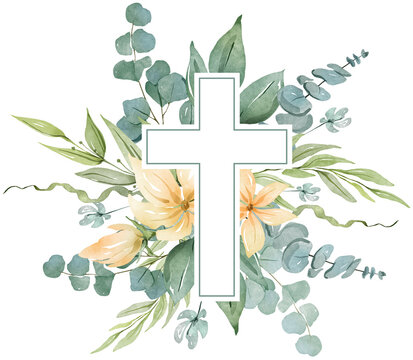 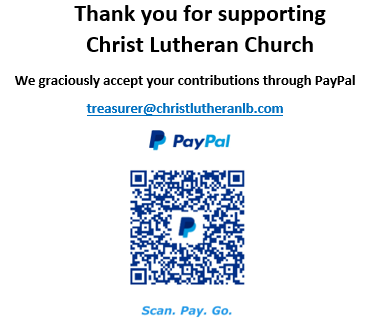 Christ Lutheran ChurchWeek at a GlanceApril 30 – May 7Today, April 30  Preschool Sunday9:30am        Worship -In Person & Live Streamed1:00pm        Memorial Service for Eldre LarsenMonday, May 1No Events PlannedTuesday, May 29:00am       Cover G’sWednesday, May 39:45am        Bible Study (Zoom format)6:30pm        Bible Study Thursday, May 46:00pm        OA Book Club6:00pm        Guide Dogs of America Puppy ClassFriday, May 56:00am       OA MeetingSaturday,  May 6No Events PlannedSunday  May 79:30am       Worship-In Person & Live Streamed New Life Beginnings With a full house of mothers and children and prices going up on everything, they are currently in need of some gift cards to Sam’s Club, Costco, Target, Walmart or Smart & Final  These will be used to purchase groceries and supplies for the families in the home. They are also open to receiving home grown produce such as oranges, apples, avocados, squash, etc.  Gift cards can be placed in the offering tray with your name attached. We will be collecting throughout April and into May.If you would like to sponsor altar flowers the flower chart is on the ushers door in the Narthex.  Please sign up and indicate what/who your flowers are in honor or memory of. Each arrangement is $40, and your check can be made to Christ Lutheran.  Thank you.Sunday May 21 will be our second congregation meeting of the year.  We will gather at 11:00am after worship in the social hall. Light refreshments will be provided.  Please be sure to stay after service to hear the latest and greatest about CLC.Sunday, May 28th we celebrate Pentecost, and we will be welcoming new members.  If you are interested in joining Christ Lutheran and haven’t already spoken to Pastor Laurie, please contact the office and we will make those arrangements. This morning’s worship assistants:Assisting Minister: Robin BlackReader: Bryce Bonilla-HaennCommunion Assistants: Bryce Bonilla-Haenn, Shannon Timney, Kim Magee Altar Guild:  Laura Innes Greeter: Tracy BurkardUshers: Renu Moon, Phil and Jeanne PetersonCoffee Cart: Lisa CottrellThank you allThe Healing Power of the Holy SpiritWe pray for:Members at Home or in Care Centers: Justin Bartlow, Laurie Ennen,  Chris and Sheryl Hunter, Ione Marchael, Sydney Nichols, and Frances Willms.  Those struggling with illness or other concerns: Don Darnauer, Judy Haenn, Daniel Howard, Karen Koch, Bary & Janice Schlieder, Kurt Weisel, Gary & Linda Zimmerman.*Family & Friends: Michael, Noah,  Marylyn, Terry, Cheryl,  Lois Brown, Zach Burkard,  Byron, John Caldwell, Scott Carr,  Charlie and David Corm, Mary Croes, Glenn Darnauer,  Tamara Fitzgerald, Brechin Flournoy, Gina Barvy Fournier, Alberta Gray, Cindy Gray, Helen Hagen, Evie Holdhusen, Kylie & Crystal Huber, Doris Jung, Jeff and Cindy, Ben Kalish, Barb Korsmo, Katrina Lahr, Sue Lance, Ronda Lynn, Paula Pettit, Kristina & Scott Randolph, Emily Renton, Cindy, Mary Kathryn Rivera,  JR Rose, Vicki Thompson,  Jessica, and Jenny West. *Names are included on the prayer list for 30 days unless specific requests are made through the office.Those Who Mourn: We ask for comfort for the friends and family of Lisa Gillette, who passed away suddenly this past week.  Lisa was a long time employee at Lutheran Social Services and will be missed very much by Wendy Rubio and the staff there.We also pray for the ongoing work of: + Christ Lutheran’s Pastoral Call Committee + Linda Gawthorne among the Kogi people of Colombia  + First responders who provide safety, security, and care + Those serving in our nation's military, especially: Samuel Brown, Ryan Dorris,      Morgan Llewellyn, Johnny Luna, Jim Reeder, Steven, Brina and Michael Navarro. Please provide us with  names of  those you wouldlike to include in these prayers. + Lutheran Maritime Ministries, Habitat 4 Humanity, California Lutheran Homes.